§3013.  Costs and fees1.  No fees or costs by petitioner.  The petitioner may not be required to pay a filing fee or other costs.[PL 1995, c. 694, Pt. B, §2 (NEW); PL 1995, c. 694, Pt. E, §2 (AFF).]2.  Fees and costs if obligee prevails.  If an obligee prevails, a responding tribunal of this State may assess against an obligor filing fees, reasonable attorney's fees, other costs and necessary travel and other reasonable expenses incurred by the obligee and the obligee's witnesses.  The tribunal may not assess fees, costs or expenses against the obligee or the support enforcement agency of either the initiating or the responding state or foreign country, except as provided by other law. Attorney's fees may be taxed as costs and may be ordered paid directly to the attorney, who may enforce the order in the attorney's own name.  Payment of support owed to the obligee has priority over fees, costs and expenses.[PL 2009, c. 95, §46 (AMD); PL 2009, c. 95, §87 (AFF).]3.  Costs and fees if hearing for delay.  The tribunal shall order the payment of costs and reasonable attorney's fees if it determines that a hearing was requested primarily for delay.  In a proceeding under subchapter VI, a hearing is presumed to have been requested primarily for delay if a registered support order is confirmed or enforced without change.[PL 1995, c. 694, Pt. B, §2 (NEW); PL 1995, c. 694, Pt. E, §2 (AFF).]SECTION HISTORYPL 1995, c. 694, §B2 (NEW). PL 1995, c. 694, §E2 (AFF). PL 2009, c. 95, §46 (AMD). PL 2009, c. 95, §87 (AFF). The State of Maine claims a copyright in its codified statutes. If you intend to republish this material, we require that you include the following disclaimer in your publication:All copyrights and other rights to statutory text are reserved by the State of Maine. The text included in this publication reflects changes made through the First Regular and First Special Session of the 131st Maine Legislature and is current through November 1, 2023
                    . The text is subject to change without notice. It is a version that has not been officially certified by the Secretary of State. Refer to the Maine Revised Statutes Annotated and supplements for certified text.
                The Office of the Revisor of Statutes also requests that you send us one copy of any statutory publication you may produce. Our goal is not to restrict publishing activity, but to keep track of who is publishing what, to identify any needless duplication and to preserve the State's copyright rights.PLEASE NOTE: The Revisor's Office cannot perform research for or provide legal advice or interpretation of Maine law to the public. If you need legal assistance, please contact a qualified attorney.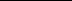 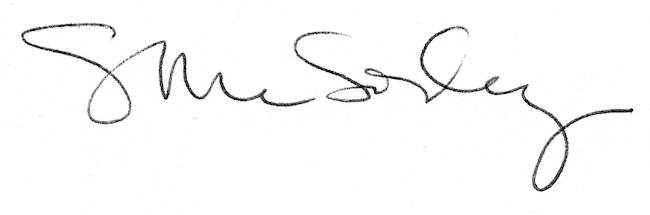 